DRAFT/PRELIMINARY SCOPE OF SERVICESFOR PERAMBULATIION OF TOWN LINES(RGM 6-2014)I.	Gathering and Researching Information on Town Lines and MonumentsCollect records of previous perambulations from each town’s filesCollect information on each town available from NH State Archives	http://sos.nh.gov/Guide.aspx (by town name)Collect original town charter Collect any Acts of the Legislature that have changed the linesCollect any court cases that have changed the linesCollect any known survey plans along the linesReview any “blister Rust” maps, if availableReview Assessor (Tax) maps for any pertinent informationConsult with the following for any additional information	Historical Society	Conservation Commission	Town Tax Mapping consultantsRecon location of any known monuments/bounds along the lines 	Have town post notice that Perambulation work will be being performed	Have Town authorization letter available for landowners with questionsUse existing or create specific ID for each monumentObtain preliminary GPS coordinatesII.	Prepare and Coordinate Actual PerambulationTown post general notice to citizens about date and time of PerambulationCoordinate meeting locations and times, including placing of vehiclesDuring Perambulation:	Walk entire line navigating by using the preliminary GPS coordinates	Photograph bounds with specific ID cards	Photograph general area for use in future	Obtain as precise as GPS coordinates as possible Latitude and Longitude (NAD ‘83/WGS ’84)	Renew/mark/paint boundsIII.	Complete Report (Return) and File Copy with NH Secretary of StateReport to include (minimum)	Date of PerambulationRecitation of lines and monuments found (or missing) 	Names and signatures of officials representing each town	General plan/map of line with monuments and id’s shown	Specific info for each bound:area maps (blow ups) of each bound	Use USGS, GRANIT, etcphotos taken (with ID card) (close ups and general area photos)coordinates obtained, GPS receiver used, approximate accuracycomments concerning the bound; its condition, etc.IV.	AppendixInclude all background information collected in preparation for the Perambulation and source(s).V.	Enter Bond positions and pictures into the GRANIT Town Monument Boundary Catalog	http://boundary.granit.unh.edu/ Number of final reports to be submitted:  ___________________________	EXAMPLE OF AREA PLAN FROM GRANIT(ORTHOPOTOGRAPHY)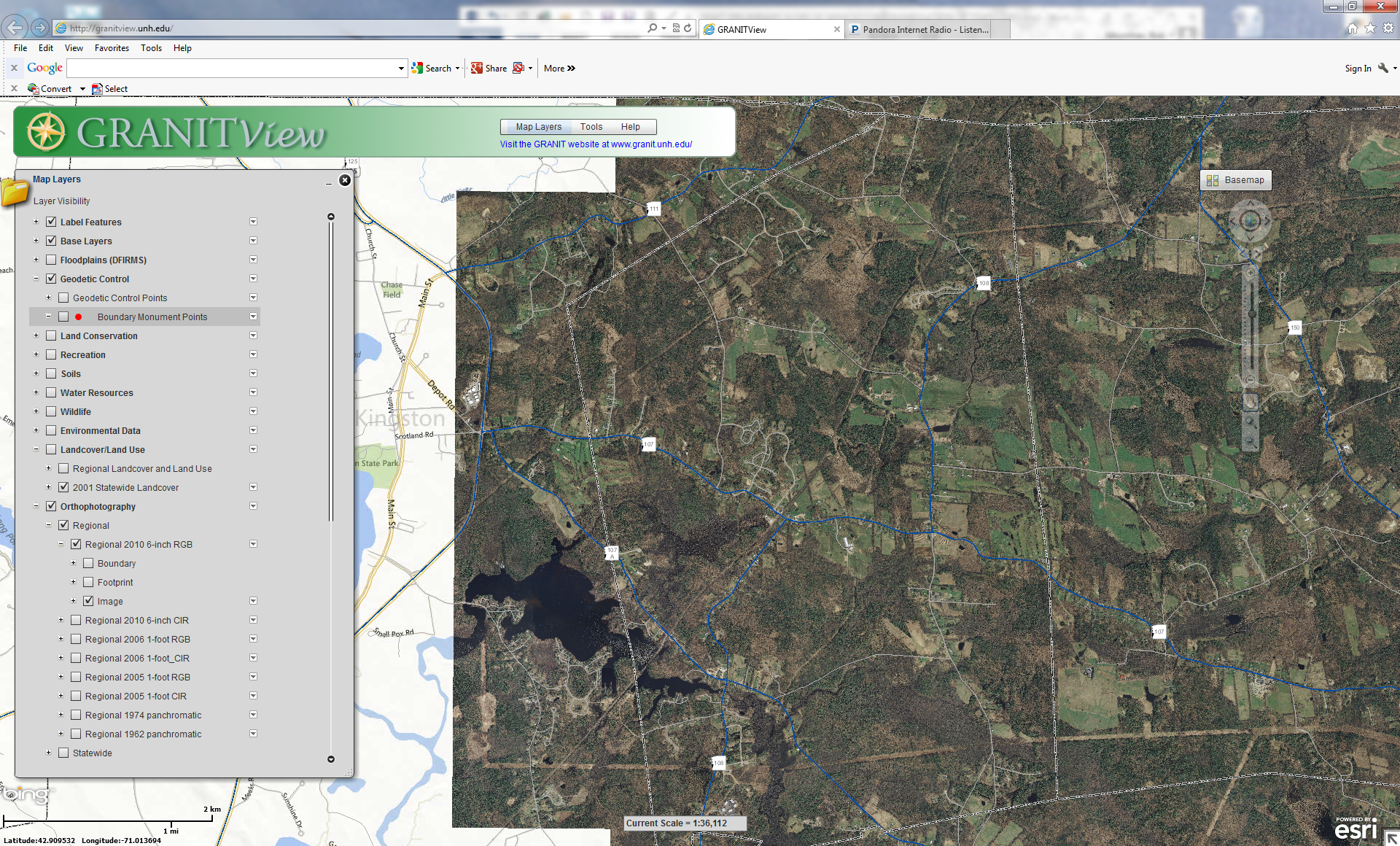 EXAMPLE OF CLOSE UP VIEW FROM GRANIT(ORTHOPOTOGRAPHY)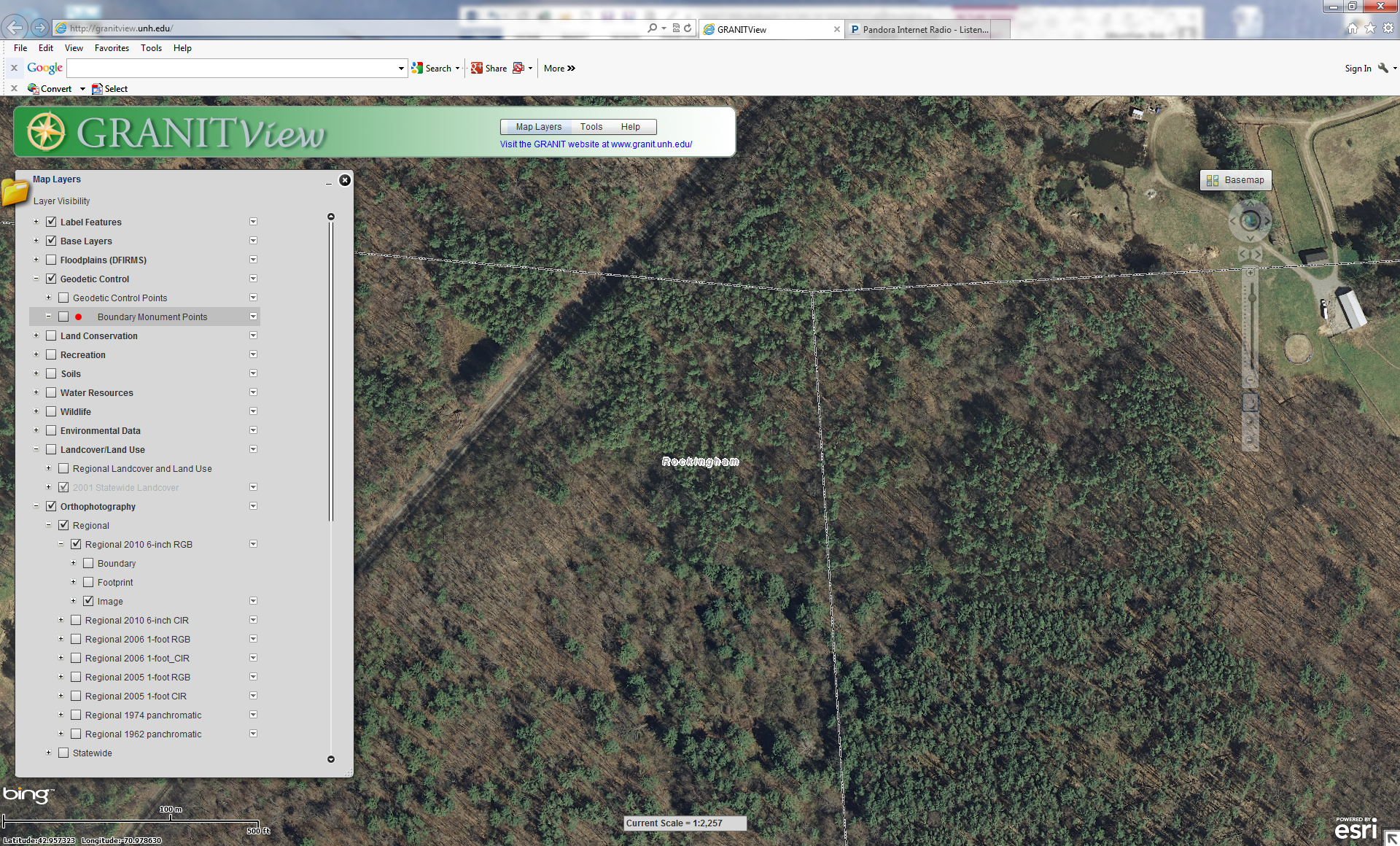 EXAMPLE OF CLOSE UP VIEW FROM GRANIT(USGS 7.5 MINUTE TOPOS)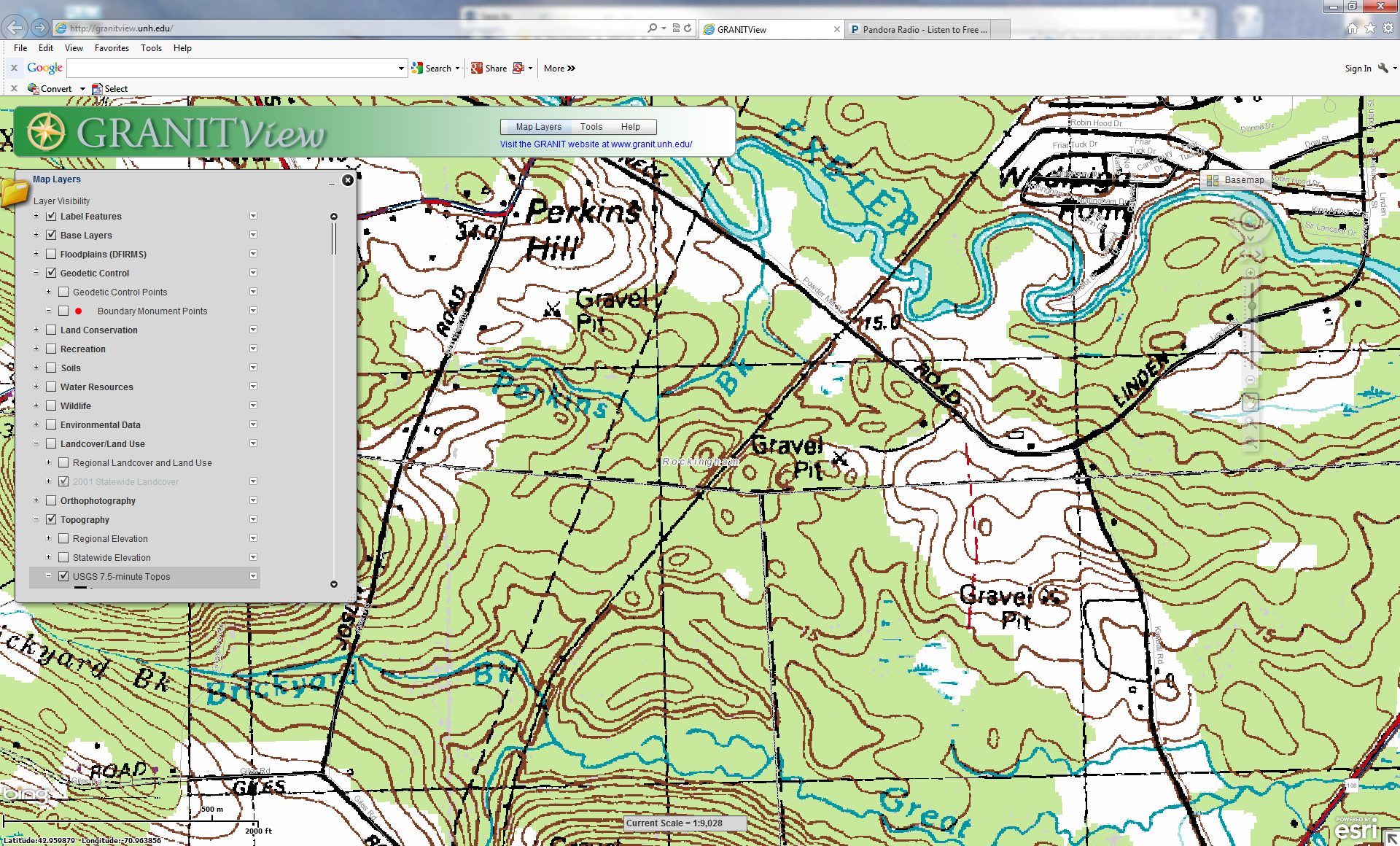 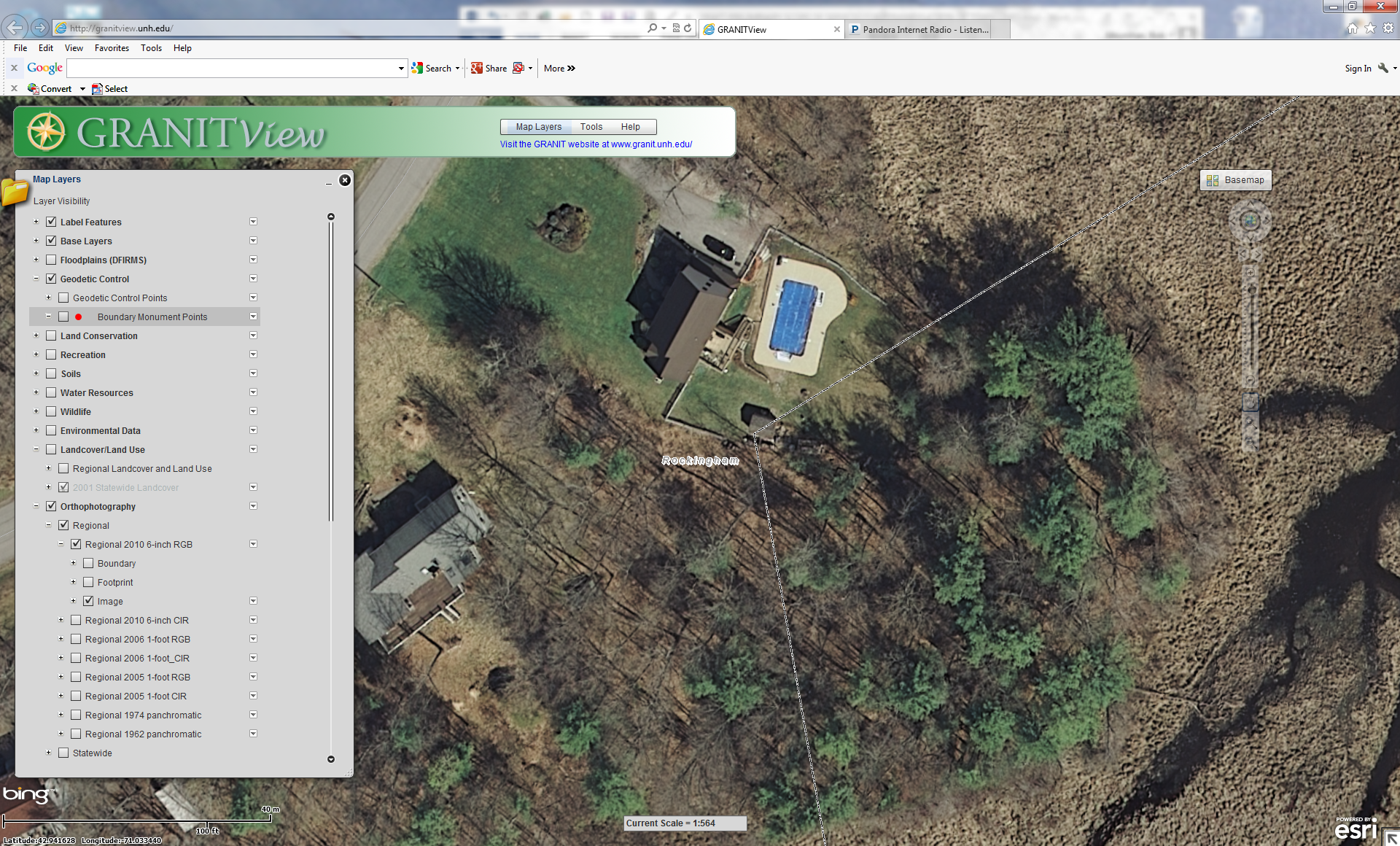 